ПРОЕКТ межевания территории городского округа "Город Архангельск" 
на часть Маймаксанского района в границах территориальных зон Ж1, Т, Пл1 (Маймаксанское шоссе) площадью 12,6738 гаI. Основная часть проекта межевания территории1. Текстовая часть проекта межевания территории1. Перечень и сведения о площади образуемых земельных участков, в том числе возможные способы их образованияВ результате анализа исходной документации выявлено, 
что проектируемые земельные участки расположены на части Маймаксанского района в границах территориальных зон Ж1, Т, Пл1 (Маймаксанское шоссе) 
в кадастровом квартале 29:22:020501.Категория земель территории, в границах которой разрабатывается проект межевания территории – земли населенных пунктов. Площадь территории проектирования составляет 12,6738 га. Функциональные зоны согласно генеральному плану муниципального образования "Город Архангельск", утвержденному постановлением министерства строительства и архитектуры Архангельской области от 2 апреля 2020 года № 37-п (с изменениями), в границах которых разрабатывается проект межевания территории: зона застройки индивидуальными жилыми домами;зона озелененных территорий специального назначения;зона транспортной инфраструктуры.Территориальные зоны согласно правилам землепользования и застройки городского округа "Город Архангельск", утвержденным постановлением министерства строительства и архитектуры Архангельской области 
от 29 сентября 2020 года № 68-п (с изменениями), в границах которых разрабатывается проект межевания территории:зона озелененных территорий специального назначения (Пл1);зона транспортной инфраструктуры (Т);зона застройки индивидуальными жилыми домами (Ж1).Территория в границах разработки проекта межевания находится в границах следующих зон с особыми условиями использования территорий:зона затопления;охранная зона инженерных коммуникаций;третий пояс зон санитарной охраны источников водоснабжения.Формирование проектных границ земельных участков выполнено 
в пределах красных линий с учетом существующей градостроительной ситуации и фактического использования территории, местоположения границ земельных участков, сведения о которых содержатся в Едином государственном реестре недвижимости.Транспортная инфраструктура территории сформирована.Проектом межевания территории предусмотрено образование земельных участков путем выполнения кадастровых работ:Образование земельного участка 29:22:020501:ЗУ3 площадью 
1 000 кв. м с видом разрешенного использования "Для индивидуального жилищного строительства" из земель, находящихся в государственной или муниципальной собственности.образование земельного участка 29:22:020501:ЗУ4 площадью 
1 082 кв. м с видом разрешенного использования "Для индивидуального жилищного строительства" из земель, находящихся в государственной или муниципальной собственности;образование земельного участка 29:22:020501:ЗУ5 площадью 
1 000 кв. м с видом разрешенного использования "Для индивидуального жилищного строительства" из земель, находящихся в государственной или муниципальной собственности;образование земельного участка 29:22:020501:ЗУ6 площадью 
1 000 кв. м с видом разрешенного использования "Для индивидуального жилищного строительства" из земель, находящихся в государственной или муниципальной собственности;образование земельного участка 29:22:020501:ЗУ7 площадью 
1 060 кв. м с видом разрешенного использования "Для индивидуального жилищного строительства" из земель, находящихся в государственной или муниципальной собственности;образование земельного участка 29:22:020501:ЗУ8 площадью 
1 000 кв. м с видом разрешенного использования "Для индивидуального жилищного строительства" из земель, находящихся в государственной или муниципальной собственности;образование земельного участка 29:22:020501:ЗУ9 площадью 
1 000 кв. м с видом разрешенного использования "Для индивидуального жилищного строительства" из земель, находящихся в государственной или муниципальной собственности;образование земельного участка 29:22:020501:ЗУ10 площадью 
1 000 кв. м с видом разрешенного использования "Для индивидуального жилищного строительства" из земель, находящихся в государственной или муниципальной собственности;образование земельного участка 29:22:020501:ЗУ11 площадью 
1 000 кв. м с видом разрешенного использования "Для индивидуального жилищного строительства" из земель, находящихся в государственной или муниципальной собственности.Образование земельного участка 29:22:020501:ЗУ12 площадью 
1 000 кв. м с видом разрешенного использования "Для индивидуального жилищного строительства" из земель, находящихся в государственной или муниципальной собственности.Образование земельного участка 29:22:020501:ЗУ13 площадью 
1 000 кв. м с видом разрешенного использования "Для индивидуального жилищного строительства" из земель, находящихся в государственной или муниципальной собственности.Образование земельного участка 29:22:020501:ЗУ14 площадью 
1 000 кв. м с видом разрешенного использования "Для индивидуального жилищного строительства" из земель, находящихся в государственной или муниципальной собственности.Образование земельного участка 29:22:020501:ЗУ15 площадью 
1 000 кв. м с видом разрешенного использования "Для индивидуального жилищного строительства" из земель, находящихся в государственной или муниципальной собственности.Образование земельного участка 29:22:020501:ЗУ16 площадью 
1 000 кв. м с видом разрешенного использования "Для индивидуального жилищного строительства" из земель, находящихся в государственной 
или муниципальной собственности.Образование земельного участка 29:22:020501:ЗУ17 площадью 
1 000 кв. м с видом разрешенного использования "Для индивидуального жилищного строительства" из земель, находящихся в государственной 
или муниципальной собственности.Образование земельного участка 29:22:020501:ЗУ18 площадью 
1 001 кв. м с видом разрешенного использования "Для индивидуального жилищного строительства" из земель, находящихся в государственной 
или муниципальной собственности.Образование земельного участка 29:22:020501:ЗУ19 площадью 
1 000 кв. м с видом разрешенного использования "Для индивидуального жилищного строительства" из земель, находящихся в государственной 
или муниципальной собственности.Образование земельного участка 29:22:020501:ЗУ20 площадью 
1 000 кв. м с видом разрешенного использования "Для индивидуального жилищного строительства" из земель, находящихся в государственной 
или муниципальной собственности.Образование земельного участка 29:22:020501:ЗУ21 площадью 
1 000 кв. м с видом разрешенного использования "Для индивидуального жилищного строительства" из земель, находящихся в государственной 
или муниципальной собственности.Образование земельного участка 29:22:020501:ЗУ22 площадью 
1 000 кв. м с видом разрешенного использования "Для индивидуального жилищного строительства" из земель, находящихся в государственной или муниципальной собственности.Образование земельного участка 29:22:020501:ЗУ23 площадью 
1 000 кв. м с видом разрешенного использования "Для индивидуального жилищного строительства" из земель, находящихся в государственной 
или муниципальной собственности.Перечень и сведения о площади образуемых земельных участков представлены в таблице № 1, каталог координат образуемых земельных участков – в таблице № 2.Таблица № 1Таблица № 22. Перечень и площади образуемых земельных участков, которые будут отнесены к территориям общего пользования или имуществу общего пользования, в том числе в отношении которых предполагается резервирование и (или) изъятие для государственных или муниципальных нуждПроектом межевания территории предусмотрено образование земельных участков, которые будут отнесены к территориям общего пользования:Образование земельного участка 29:22:020501:ЗУ1 площадью 
39 650 кв. м с видом разрешенного использования "Улично-дорожная сеть" 
из земель, находящихся в государственной или муниципальной собственности.Образование земельного участка 29:22:020501:ЗУ2 площадью 
1 557 кв. м с видом разрешенного использования "Улично-дорожная сеть" 
из земель, находящихся в государственной или муниципальной собственности.Образование земельного участка 29:22:020501:ЗУ24 площадью 
4 661 кв. м с видом разрешенного использования "Благоустройство" из земель, находящихся в государственной или муниципальной собственности.Перечень и сведения о площади образуемых земельных участков представлены в таблице № 3, каталог координат – в таблице № 4.Таблица № 3Таблица № 43. Вид разрешенного использования образуемых земельных участков 
в соответствии с проектом планировки территорииВиды разрешенного использования образуемых земельных участков 
в соответствии с проектом планировки территории представлены в таблице 
№ 5.Таблица № 54. Целевое назначение лесов, вид (виды) разрешенного использования лесного участка, количественные и качественные характеристики лесного участка, сведения о нахождении лесного участка в границах особо защитных участков лесовИнформация о целевом назначении лесов, виде разрешенного использования лесного участка, количественные и качественные характеристики лесного участка, сведения о нахождении лесного участка 
в границах особо защитных участков лесов в данном проекте не отображается 
в связи с отсутствием в границах проектирования лесных участков.5. Сведения о границах территории, в отношении которой утвержден проект межевания, содержащие перечень координат характерных точек этих границ в системе координат, используемой для ведения Единого государственного реестра недвижимостиСведения о границах территории, в отношении которой утвержден проект межевания, содержащие перечень координат характерных точек этих границ 
в системе координат, используемой для ведения Единого государственного реестра недвижимости, приведены в таблице № 6. Координаты характерных точек границ территории, в отношении которой утвержден проект межевания, определяются в соответствии с требованиями к точности определения координат характерных точек границ, установленных в соответствии 
с Градостроительным кодексом Российской Федерации для территориальных зон.Таблица № 62. Чертежи межевания территорииГрафическая часть основной части проекта межевания территории выполнена в составе следующего чертежа:чертеж межевания территории с указанием границ образуемых 
и изменяемых земельных участков (масштаб 1:2000) представлен в приложении  к настоящему проекту межевания.На чертеже межевания отображены:границы существующих элементов планировочной структуры;красные линии, утвержденные в составе проекта планировки Маймаксанского района муниципального образования "Город Архангельск", утвержденного распоряжением мэра города Архангельска от 27 февраля 
2015 года № 515р (с изменениями);линии отступа от красных линий в целях определения мест допустимого размещения зданий, строений, сооружений (в соответствии с правилами землепользования и застройки муниципального образования 
"Город Архангельск" минимальный отступ зданий, строений, сооружений 
от красных линий вновь строящихся или реконструируемых зданий, строений, сооружений должен быть на расстоянии не менее 5 метров);границы образуемых и изменяемых земельных участков, условные номера образуемых земельных участков;границы публичных сервитутов.________________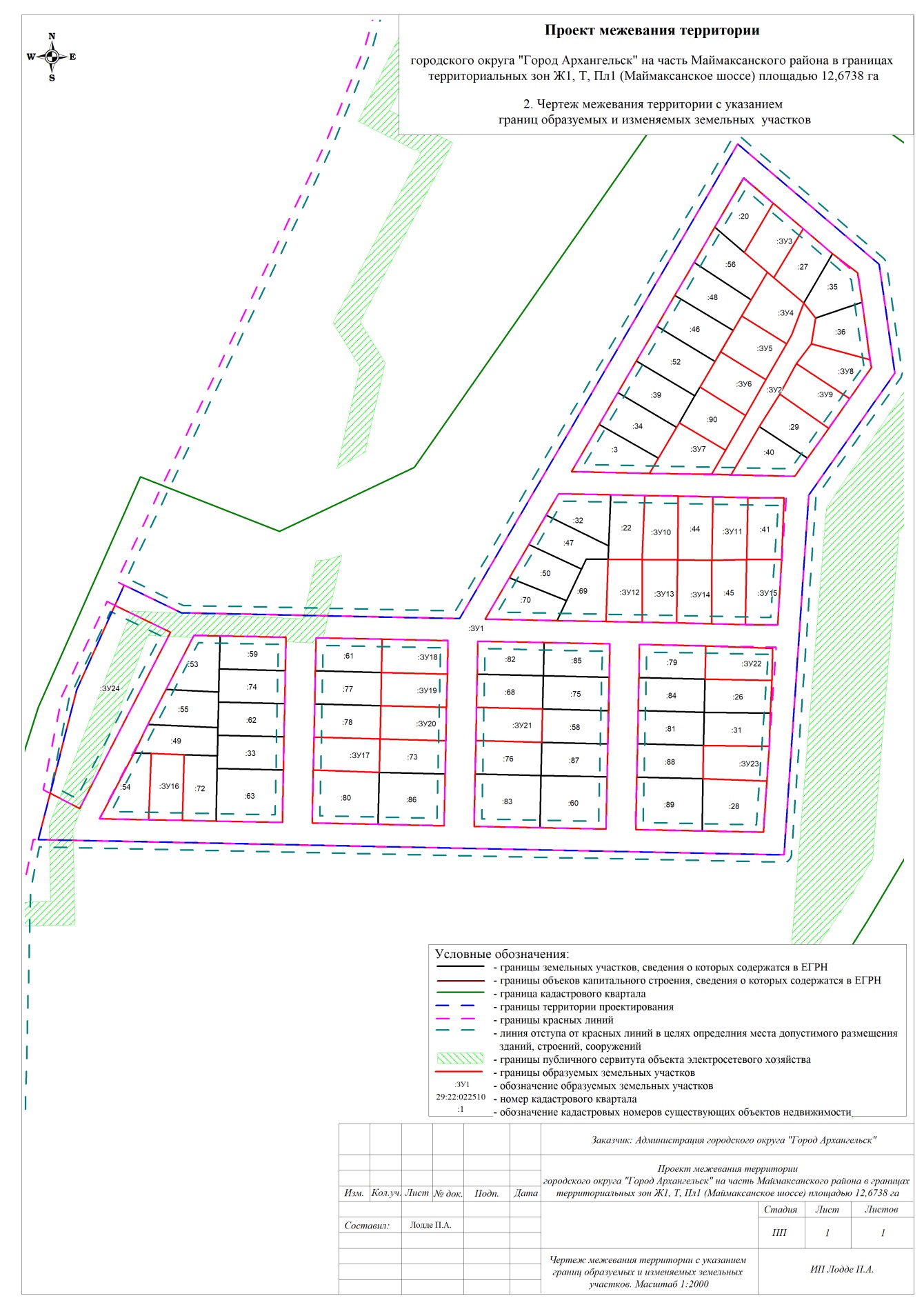 ________________УТВЕРЖДЕНпостановлением Главыгородского округа"Город Архангельск"от 12 февраля 2024 г. № 205Проектируемый земельный участок, обозначениеПроектная площадь, кв. мИсходные характеристики29:22:020501:ЗУ31 000Земли государственной собственности29:22:020501:ЗУ41 082Земли государственной собственности29:22:020501:ЗУ51 000Земли государственной собственности29:22:020501:ЗУ61 000Земли государственной собственности29:22:020501:ЗУ71 060Земли государственной собственности29:22:020501:ЗУ81 000Земли государственной собственности29:22:020501:ЗУ91 000Земли государственной собственности29:22:020501:ЗУ101 000Земли государственной собственности29:22:020501:ЗУ111 000Земли государственной собственности29:22:020501:ЗУ121 000Земли государственной собственности29:22:020501:ЗУ131 000Земли государственной собственности29:22:020501:ЗУ141 000Земли государственной собственности29:22:020501:ЗУ151 000Земли государственной собственности29:22:020501:ЗУ161 000Земли государственной собственности29:22:020501:ЗУ171 000Земли государственной собственности29:22:020501:ЗУ181 001Земли государственной собственности29:22:020501:ЗУ191 000Земли государственной собственности29:22:020501:ЗУ201 000Земли государственной собственности29:22:020501:ЗУ211 000Земли государственной собственности29:22:020501:ЗУ221 000Земли государственной собственности29:22:020501:ЗУ231 000Земли государственной собственностиПроектируемый земельный участок, обозначениеСистема координат МСК-29Система координат МСК-29Проектируемый земельный участок, обозначениеКоординатыКоординатыПроектируемый земельный участок, обозначениеXY29:22:020501:ЗУ3661330,61661313,45661280,36661284,02661297,30661330,612519900,822519920,982519901,152519896,822519881,282519900,8229:22:020501:ЗУ4661284,02661280,36661263,18661241,81661235,71661254,49661265,45661284,022519896,822519901,152519921,342519913,302519909,792519879,462519885,842519896,8229:22:020501:ЗУ5661254,49661235,71661211,51661230,33661244,71661254,492519879,462519909,792519895,902519865,312519873,712519879,4629:22:020501:ЗУ6661230,33661211,51661187,35661206,45661223,77661230,332519865,312519895,902519882,132519851,372519861,452519865,3129:22:020501:ЗУ7661182,42661163,80661147,75661148,27661158,43661179,36661182,422519837,262519868,582519859,272519817,242519823,222519835,522519837,2629:22:020501:ЗУ8661235,62661224,97661219,67661198,71661222,41661235,622519926,592519966,122519967,152519952,332519916,442519926,5929:22:020501:ЗУ9661222,41661198,71661178,55661201,73661222,412519916,442519952,332519938,312519905,222519916,4429:22:020501:ЗУ10661133,33661132,90661089,82661090,11661133,332519814,112519836,542519836,202519812,292519814,1129:22:020501:ЗУ11661132,42661131,92661089,98661089,61661132,422519860,012519883,652519882,872519859,302519860,0129:22:020501:ЗУ12661090,19661090,11661047,67661048,36661090,192519789,282519812,292519812,402519787,942519789,2829:22:020501:ЗУ13661090,11661089,82661047,31661047,67661090,112519812,292519836,202519835,552519812,402519812,2929:22:020501:ЗУ14661089,82661089,61661046,69661047,31661089,822519836,202519859,302519859,282519835,552519836,2029:22:020501:ЗУ15661089,98661090,11661046,00661046,22661089,982519882,872519906,442519903,802519881,862519882,8729:22:020501:ЗУ16660959,13660958,34660914,02660914,48660959,132519480,792519503,012519501,812519479,102519480,7929:22:020501:ЗУ17660970,18660968,97660946,40660947,92660970,182519590,722519635,292519634,862519590,262519590,7229:22:020501:ЗУ18661036,31661035,31661012,76661013,84661036,312519636,832519681,162519680,832519636,252519636,8329:22:020501:ЗУ19661013,84661012,76660990,30660991,39661013,842519636,252519680,832519680,222519635,792519636,2529:22:020501:ЗУ20660991,39660990,30660967,75660968,97660991,392519635,792519680,222519679,792519635,292519635,7929:22:020501:ЗУ21660990,34660989,18660966,69660967,95660990,342519700,472519745,082519744,522519700,022519700,4729:22:020501:ЗУ22661031,80661030,11661008,39661009,34661031,802519855,212519900,442519899,992519854,722519855,2129:22:020501:ЗУ23660964,50660963,92660940,60660942,17660964,502519853,722519898,092519896,512519853,362519853,72Проектируемый земельный участок, обозначениеПроектная площадь, кв. мИсходные характеристики29:22:020501:ЗУ139 650Земли государственной собственности29:22:020501:ЗУ21 557Земли государственной собственности29:22:020501:ЗУ244 661Земли государственной собственностиПроектируемый земельный участок, обозначениеСистема координат МСК-29Система координат МСК-29Проектируемый земельный участок, обозначениеКоординатыКоординатыПроектируемый земельный участок, обозначениеXY29:22:020501:ЗУ1661072,82661054,10661050,24661370,57661289,42661215,87661133,67660890,68660901,03660932,29660922,03661041,00661059,16661072,82661347,70661330,61661313,45661296,44661283,76661263,82661224,97661219,67661198,71661178,55661158,56661146,29661147,30661147,75661148,27661149,40661181,35661202,86661224,15661247,64661268,47661290,68661314,36661347,70661134,56661133,82661133,33661132,90661132,42661131,92661131,61661090,11661046,00661046,22661046,69661047,31661047,67661048,36661048,80661049,89661077,82661100,26661120,09661134,56661038,93661038,57661037,64661015,10660992,75660970,39660948,04660912,63660913,55660914,02660914,48660915,17660959,53660978,69661002,36661038,93661037,24661036,31661035,31661012,76660990,30660967,75660945,36660910,39660911,32660912,22660947,92660970,18660992,58661014,95661037,24661034,98661034,06661033,15661010,59660988,04660965,64660943,35660908,15660909,06660909,97660945,40660967,95660990,34661012,71661034,98661032,74661031,80661030,11661008,39660986,38660963,92660940,60660905,97660906,87660907,74660943,23660965,70660988,11661010,47661032,74661072,822519462,552519501,182519689,062519876,802519972,232519982,882519924,792519908,132519404,562519412,602519432,532519493,812519456,362519462,552519880,792519900,822519920,982519940,832519957,702519960,822519966,122519967,152519952,332519938,312519923,982519915,342519872,342519859,272519817,242519764,562519783,312519795,912519808,402519822,162519834,382519847,382519861,282519880,792519755,872519791,062519814,112519836,542519860,012519883,652519908,002519906,442519903,802519881,862519859,282519835,552519812,402519787,942519754,882519706,242519722,622519735,772519747,412519755,872519509,712519527,422519571,882519571,412519570,952519570,482519570,032519569,312519524,622519501,812519479,102519445,982519469,282519478,602519490,852519509,712519592,092519636,832519681,162519680,832519680,222519679,792519679,322519678,612519633,942519589,512519590,262519590,722519591,182519591,642519592,092519701,392519746,092519790,482519790,002519789,582519789,092519788,622519787,912519743,352519698,822519699,572519700,022519700,472519700,942519701,392519810,482519855,212519900,442519899,992519898,922519898,092519896,512519894,142519852,802519807,912519808,662519809,152519809,562519810,042519810,482519462,5529:22:020501:ЗУ2661263,18661253,11661235,62661222,41661201,73661179,82661147,30661147,75661163,80661187,35661211,51661235,71661241,81661263,182519921,342519929,362519926,592519916,442519905,222519891,422519872,342519859,272519868,582519882,132519895,902519909,792519913,302519921,3429:22:020501:ЗУ24661059,16661041,03660922,03660932,29661002,23661059,162519456,362519493,782519432,532519412,602519430,572519456,36Проектируемый земельный участок, обозначениеПроектный вид разрешенного использования29:22:020501:ЗУ1Улично-дорожная сеть (12.0.1)29:22:020501:ЗУ2Улично-дорожная сеть (12.0.1)29:22:020501:ЗУ3Для индивидуального жилищного строительства (2.1)29:22:020501:ЗУ4Для индивидуального жилищного строительства (2.1)29:22:020501:ЗУ5Для индивидуального жилищного строительства (2.1)29:22:020501:ЗУ6Для индивидуального жилищного строительства (2.1)29:22:020501:ЗУ7Для индивидуального жилищного строительства (2.1)29:22:020501:ЗУ8Для индивидуального жилищного строительства (2.1)29:22:020501:ЗУ9Для индивидуального жилищного строительства (2.1)29:22:020501:ЗУ10Для индивидуального жилищного строительства (2.1)29:22:020501:ЗУ11Для индивидуального жилищного строительства (2.1)29:22:020501:ЗУ12Для индивидуального жилищного строительства (2.1)29:22:020501:ЗУ13Для индивидуального жилищного строительства (2.1)29:22:020501:ЗУ14Для индивидуального жилищного строительства (2.1)29:22:020501:ЗУ15Для индивидуального жилищного строительства (2.1)29:22:020501:ЗУ16Для индивидуального жилищного строительства (2.1)29:22:020501:ЗУ17Для индивидуального жилищного строительства (2.1)29:22:020501:ЗУ18Для индивидуального жилищного строительства (2.1)29:22:020501:ЗУ19Для индивидуального жилищного строительства (2.1)29:22:020501:ЗУ20Для индивидуального жилищного строительства (2.1)29:22:020501:ЗУ21Для индивидуального жилищного строительства (2.1)29:22:020501:ЗУ22Для индивидуального жилищного строительства (2.1)29:22:020501:ЗУ23Для индивидуального жилищного строительства (2.1)29:22:020501:ЗУ24Благоустройство территории (12.0.2)Номер точкиСистема координат МСК-29Система координат МСК-29Номер точкиКоординатыКоординатыНомер точкиXY123456789101660901,03661002,23661072,82661054,10661050,24661370,57661289,42661215,87661133,67660890,68660901,032519404,562519430,572519462,552519501,182519689,062519876,802519972,232519982,882519924,792519908,132519404,56ПРИЛОЖЕНИЕ к проекту межевания территории городского округа "Город Архангельск" на часть Маймаксанского района в границах территориальных зон Ж1, Т, Пл1 (Маймаксанское шоссе) площадью 12,6738 га